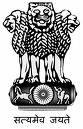 R	F	DResults Framework Documentfor(Department of Animal Husbandry, Dairying & Fisheries)CENTRAL INSTITUTE OF COASTAL ENGINEERING FOR FISHERY (CICEF)(2012 -13)TABLE OF CONTENTSOVERVIEWThe Institute was established in January 1968 as Pre-investment Survey of Fishing Harbours (PISFH) by the Ministry of Agriculture, Government of India in collaboration with Food and Agriculture Organisation of the United Nations (FAO/UN). The primary objective of establishing this Institute was to carry out engineering and economic investigations and prepare techno-economic feasibility reports for the development of fishery harbours(FHs) at suitable sites along the Indian coast to provide fishery harbour facilities to mechanized fishing vessels (MFVs). After the cessation of the FAO/UN assistance, the Institute received technical assistance in the form of equipment and expert consultancy services from Swedish International Development Agency (SIDA) for a period of 2 years from January 1974. In August 1983, it was renamed as Central Institute of Coastal Engineering for Fishery (CICEF). Technical expertise was further developed in the subsequent years, and from August 1983, the Institute also catered to the requirements of developing coastal aquaculture farms/ hatcheries along the Indian coast. The Institute received UNDP/FAO assistance in the form of equipment and Consultants from 1986 to 1991 for the development of coastal aquaculture shrimp farms/ hatcheries. During the period, four pilot coastal aquaculture shrimp farms (CAF) and one shrimp seed hatchery were developed.As a Nodal Agency, the Institute implemented the World Bank assisted Shrimp Culture Projects in the coastal States of West Bengal, Orissa and Andhra Pradesh between 1992 and 2000. Under the World Bank assisted Shrimp Culture Project, the Institute carried out survey and subsoil investigations at 13 sites covering a total area of 9640 ha. Techno-economic feasibility reports were prepared and issued in respect of 10 project sites covering a total productive pond area of 3826 ha. Trial culture operations were carried out at Digha, Canning and Dighirpar in West Bengal and Bhairavapalem in Andhra Pradesh.The Institute is headed by the Director and the total sanctioned strength of officers and staff is 47 comprising technical and administrative personnel. An inter-disciplinary team comprising engineers and economists having specialised knowledge and professional experience in field studies and desk work are on the roll of this Institute. As of March 2012, there are 38 officers (including support staff) in position and 9 posts vacant. The Institute, till end of February 2012 had carried out 85 investigations at project sites and prepared 85 project reports for the development of Fishery Harbours (FHs) /Fish Landing Centres (FLCs). These investigations/project reports prepared by this Institute included some of the project sites where re-investigation/ revising the project reports were carried out for reasons such as change in project site, changes in the project features over time  and revision of project reports due to time delay, cost escalation etc. The Institute monitors the progress of construction of ongoing FHs sanctioned under the Centrally Sponsored Scheme by the Department of Animal Husbandry, Dairying & Fisheries (DAHD&F), Ministry of Agriculture, Government of India and renders technical assistance to the Maritime States/Union Territories (UTs) in the preparation of Techno-Economic Feasibility Reports (TEFRs)/Detailed Project Reports (DPRs) and guidance in the implementation of the projects. Over the last four decades, the CICEF has emerged as a prime planner, designer as well as promoter for development of FHs/FLCs in the country. The mandate, role and responsibilities of the Institute however has undergone significant changes over a period of time to play multi-dimensional tasks of developing coastal aquaculture farms and hatcheries in addition to creation and development of FHs/ FLCs. To its own advantage, the Institute has developed excellent institutional linkages with all the maritime States/UTs. It has been instrumental in steering maritime States/UTs to identify more FH/FLC sites under its Master Plan development activity to help in the growth of FHs/FLCs.This Institute is currently extending necessary technical assistance/expertise to maritime States/ UTssuch as preparation of Comprehensive Development Plan documents for the development of  cleaner fishery harbours to serve as a model to other maritime States/UTs as well as to modernize/renovate the existing FHs/FLCs for ensuring fish hygiene and sanitation conditions to HACCP/ Euro/ EICI standards. In addition, CICEF conducts post investment evaluation studies for examining the utility aspect as well as to explore the scope for expansion of FH project facilities in stages.Further, this Institute is scrutinizing the FH project proposals prepared by the maritime States. These project proposals are technically appraised by the Institute and detailed observation/comments are furnished on engineering and economic aspects of the project report to enable the Department of Animal Husbandry, Dairying & Fisheries (DAHD&F), Ministry of Agriculture (MOA),Govt. of India in the decision-making process and sanctioning of the projects under the Centrally Sponsored Scheme (CSS). The mandate of the Institute includes monitoring of the FH projects sanctioned under CSS during its construction period and provide necessary technical inputs to the State Level Monitoring Committees (SLMCs) and Central Monitoring Committees (CMCs) for monitoring the physical and financial progress of the ongoing projects. Section 1Vision, Mission, Objectives and FunctionsTo be a technology driven, scientifically and professionally managed consulting organization and to transform as a Centre of Excellence for the development of fishery harbours (FHs), coastal aquaculture farms (CAF) and hatchery projectsTo create world class fishery engineering services and state-of the art technology for the development of fishery related infrastructure projects on demand from the client group viz., coastal State Governments, Union Territories, Port Trusts and other Public/Private Sector undertakings.To function as a consultancy organisation to provide consultancy services to Coastal State Governments, Union Territories, Port Trusts and other Public/ Private Sector undertakings by charging consultancy fee in formulation of fishery harbour and fish landing centre projects in the relevant fields listed below:Engineering and economic investigations.Hydraulic model studies both mathematical and physical.Preparation of Techno-Economic Feasibility Reports (TEFR) and Detailed Project Reports (DPR) including planning & designing of fishery harbours in conformity with national and international standards, engineering design of associated structures, preparation of construction drawings, cost estimates, economic evaluation/ socio-economic aspects comprising of FIRR, EIRR, Cost benefit analysis and management related aspects and other project related documents etc.Environmental Impact Assessment Studies/ Environmental Management Plan and other environmental related studies as may be required for clearance of fishery harbours and fish landing centre projects from environmental angle by the authorities concerned both in State/ UT and Central Governments.Post-construction evaluation of existing fishery harbours and fish landing centres.To provide consultancy services on charge basis in developing of coastal aquaculture farms, hatcheries, inland fish landing centres and other fishery based infrastructures comprising relevant fields.To assist the Department of Animal Husbandry Dairying and Fisheries, Ministry of Agriculture in the matter formulation of Master Plan for development of fishery harbours and fish landing centres, scrutiny of TEFRs/DPRs, providing inputs if any required to the monitoring committees, formulation of manuals, policy guidelines and any other activities as and when advised by the Department.To develop in-house expertise in the fields listed at 1 and 2 above through various means of knowledge acquisition/ dissemination process such as deputing its staff for training, conducting training programmes to the State/ UT officials, conducting technical workshops & seminars and any other appropriate mechanism with a view to be self equipped to take sectoral challenges and provide single window delivery.A.	Fishery harbours/Fish landing centres1.	Conducting reconnaissance surveys/pre-feasibility studies to identify priority sites for development of fishery harbours and follow it up by detailed engineering and economic investigations and preparing techno-economic feasibility reports. 2.	Preparing preliminary construction plans and supporting facilities, cost estimates for fishery harbours/ fish landing centres.3.	Rendering technical assistance/ advice on engineering and economic aspects wherever required for the development of fishery harbours/fish landing centres.4.	Monitoring the progress of construction of ongoing fishery harbours sanctioned under the Centrally Sponsored Scheme in association with the DAHD&F of Ministry of Agriculture.5.	Preparing pre-feasibility reports for the development of fishery harbours and fish landing centres in association with maritime States/UTs. 6.	Preparing technical appraisal reports for modernisation/ renovation of existing fishery harbours/fish landing centres in the country.B.	Coastal Aquaculture Farms/HatcheriesTo conduct economic and engineering investigations, prepare suitable engineering designs for farms/hatcheries and prepare techno-economic feasibility reports.Section 2: Inter-se Priorities among Key Objectives, Success indicators and TargetsTable 1* Mandatory objectives/ success indicators Section 3: Trend Values of the Success IndicatorsTable 2# These are not exactly targets but are estimates based on the past year’s achievement and current year’s trend. The exact targets cannot be fixed as these are demand based.Section 4:Description of Success indicators and measurement methodologyThe role of the Institute is to render technical assistance to the client group viz., Coastal State Governments, Union Territories, Port Trusts and other Public/ Private Sector for the development of fishery infrastructure facilities in the form of fishery harbours/fish landing centres/coastal aquaculture farms & hatchery projects in the country. Accordingly, a common success indicatori.e., “number of projects” as a measurable target has been prescribed in the Table 1 and 2 for all the main objectives from 1 to 5.Section 5: Specific Performance Requirements from other Ministries/DepartmentsSpecific performance requirements from the coastal State Governments/Union Territories and other Ministries/ Departments those are critical for delivering the agreed results are as follows:1.	The activities of CICEF for the fishery infrastructure development are covered under the centrally sponsored scheme of Union Government which is implemented through the coastal State Governments/ Union Territories. Therefore, the targets/ performances of the Institute depend on the requests/ demands emanating from the coastal State Governments/Union Territories and other client group. As such, the targets/ performances of the Institute may vary from year to year.2.	Since the Institute is mandated to function as a consultancy organisation to provide consultancy services to Coastal State Governments, Union Territories, Port Trusts and other Public/ Private Sector undertakings on charging consultancy fee, the Institute need autonomous status and delegation of powers to undertake the consultancy services and outsourcing of activities such as hydraulic/mathematical model studies, EIA/EMP studies including other obligatory clearances such as environmental, archaeological etc., required for the sanctioning of the projects.Section 6: Outcomes and Impacts of Institute OperationsTitleTitlePageOverviewOverview2-3OverviewOverviewSection 1Vision, Mission, Objectives and Functions4-5Section 2 Inter-se priorities among key objectives, success indicators and targets6-8Section 3 Trend values of the success indicators9-11Section 4Description and definition of success indicators and proposed measurement methodology12Section 5 Specific performance requirements from other Ministries/ Departments those are critical for delivering agreed results13Section 6Outcome and impact of Institute operations14VisionMissionObjectivesFunctionsColumn 1Column 2Column 3Column 4Column 4Column 5Column 6Column 6Column 6Column 6Column 6ObjectivesWeightActionsSuccess IndicatorUnitWeightTarget Criteria ValueTarget Criteria ValueTarget Criteria ValueTarget Criteria ValueTarget Criteria ValueObjectivesWeightActionsSuccess IndicatorUnitWeightExcellentVery GoodGoodFairPoorObjectivesWeightActionsSuccess IndicatorUnitWeight100%90%80%70%60%Objective 1:Techno-economic feasibility Reports (TEFRs)/Detailed Project Reports (DPRs) of FH/CAF/Hatchery projects60%Detailed engineering investigations of project sitesNumber of projectsNumber10%21---Objective 1:Techno-economic feasibility Reports (TEFRs)/Detailed Project Reports (DPRs) of FH/CAF/Hatchery projects60%Detailed economic investigations of project sitesNumber of projectsNumber5%21---Objective 1:Techno-economic feasibility Reports (TEFRs)/Detailed Project Reports (DPRs) of FH/CAF/Hatchery projects60%Engineering reports including data analyses, layout planning, structural designs, project drawings & cost estimatesNumber of projectsNumber25%321--Objective 1:Techno-economic feasibility Reports (TEFRs)/Detailed Project Reports (DPRs) of FH/CAF/Hatchery projects60%Economic evaluation reports including sensitivity analysesNumber of projectsNumber15%321--Objective 1:Techno-economic feasibility Reports (TEFRs)/Detailed Project Reports (DPRs) of FH/CAF/Hatchery projects60%Preparation and Issue of TEFR/DPRNumber of projectsNumber5%321--Objective 2:Technical appraisal of projects15%Appraisal reports including project site visits, engineering and economic data analyses, scrutiny of structural designs & cost estimatesNumber of projectsNumber15%109876Objective 3:Pre-feasibility  study reports of projects7%Reconnaissance survey visit to project sites for engineering & economic data collectionNumber of projectsNumber1%321--Objective 3:Pre-feasibility  study reports of projects7%Engineering reports including data analyses, conceptual project layouts, structural designs, facility drawings & cost estimatesNumber of projectsNumber3%321--Objective 3:Pre-feasibility  study reports of projects7%Economic evaluation reports including sensitivity analysesNumber of projectsNumber2%321--Objective 3:Pre-feasibility  study reports of projects7%Preparation and Issue of pre-feasibility study reportNumber of projectsNumber1%Objective 4:Technical assistance/advice for projects2%Rendering technical assistance/advice on engineering and economic aspects on projects handled by Client group.Number of projectsNumber2%321--Objective 5:Project monitoring1%Monitoring and reporting the physical and financial progress of ongoing  fishery harbour projectsNumber of projectsNumber1%321--Objective 6:*Efficient functioning of the RFD System3%Timely submission of draft for approvalOn-time submissionDate2%Mar.5 2012Mar.6 2012Mar.7 2012Mar.8 2012Mar.9 2012Objective 6:*Efficient functioning of the RFD System3%Timely submission of ResultsOn-time submissionDate1%May 1 2012May 2 2012May 3 2012May 4 2012May 7 2012Objective 7:*Improving internalefficiency/ responsiveness/ service delivery ofthe Institute10%Identify & implement 3 major recommendations of ARC II relevant to the InstituteFinalise 3 major recommendations of ARC II relevant to the InstituteDate2%Dec.10 2012Dec.14 2012Dec.20 2012Dec.26 2012Dec.31 2012Objective 7:*Improving internalefficiency/ responsiveness/ service delivery ofthe Institute10%Identify potential areas of corruption related to institute activities and develop an action plan to mitigate themFinalise an action plan to mitigate potential areas of corruptionDate2%Dec.10 2012Dec.14 2012Dec.20 2012Dec.26 2012Dec.31 2012Objective 7:*Improving internalefficiency/ responsiveness/ service delivery ofthe Institute10%Develop an action plan for e-office implementation in the InstituteFinalise an action plan for e-officeDate2%Dec.10 2012Dec.14 2012Dec.20 2012Dec.26 2012Dec.31 2012Objective 7:*Improving internalefficiency/ responsiveness/ service delivery ofthe Institute10%Develop an action plan for to implement ISO 9001 certificationFinalise an action plan to implement ISO 9001 certificationDate2%Dec.10 2012Dec.14 2012Dec.20 2012Dec.26 2012Dec.31 2012Objective 7:*Improving internalefficiency/ responsiveness/ service delivery ofthe Institute10%Implementation of SevottamIndependent Audit ofImplementation of Citizen'sCharter%1%10095908580Objective 7:*Improving internalefficiency/ responsiveness/ service delivery ofthe Institute10%Implementation of SevottamIndependent Audit ofimplementation of publicgrievance redressal system%1%10095908580Objective 8:* Ensuring compliance to the Financial Accountability Framework2%Timely submission of ATNS onAudit Paras of C&AGPercentage of ATNSsubmitted within due date (4months) from date ofpresentation of Report toParliament by CAG duringthe year.%0.5%10090807060Objective 8:* Ensuring compliance to the Financial Accountability Framework2%Timely submission of ATRs tothe PAC Sectt. on PAC Reports.Percentage of ATRssubmitted within due date (6months) from date ofpresentation of Report toParliament by PAC duringthe year.%0.5%10090807060Objective 8:* Ensuring compliance to the Financial Accountability Framework2%Early disposal of pending ATNson Audit Paras of C&AG Reportspresented to Parliament before31.3.2011.Percentage of outstandingATNs disposed off duringthe year.%0.5%10090807060Objective 8:* Ensuring compliance to the Financial Accountability Framework2%Early disposal of pending ATRson PAC Reports presented toParliament before 31.3.2011Percentage of outstandingATRs disposed off duringthe year.%0.5%10090807060ObjectivesActionsSuccess IndicatorUnitActual Value for FY 10-11Actual Value for FY 11-12Target Value for FY 12-13Projected Value for FY 13-14 (#)Projected Value for FY14-15  (#)Objective 1:Techno-economic feasibility Reports (TEFRs) of FH/CAF/Hatchery projectsDetailed engineering investigations of project sitesNumber of projectsNumber 32222Objective 1:Techno-economic feasibility Reports (TEFRs) of FH/CAF/Hatchery projectsDetailed economic investigations of project sitesNumber of projectsNumber 22222Objective 1:Techno-economic feasibility Reports (TEFRs) of FH/CAF/Hatchery projectsEngineering reports including data analyses, layout planning, structural designs & cost estimatesNumber of projectsNumber -2222Objective 1:Techno-economic feasibility Reports (TEFRs) of FH/CAF/Hatchery projectsEconomic evaluation reports including sensitivity analysesNumber of projectsNumber 21222Objective 1:Techno-economic feasibility Reports (TEFRs) of FH/CAF/Hatchery projectsPreparation and Issue of TEFR/DPRNumber of projectsNumber41222Objective 2:Technical appraisal of projectsAppraisal reports including project site visits, engineering & economic data analyses, scrutiny of structural designs & cost estimates Number of projectsNumber 810101010Objective 3:Pre-feasibility  study reports of projectsReconnaissance survey visit to project sites for engineering & economic data collectionNumber of projectsNumber 341333Objective 3:Pre-feasibility  study reports of projectsEngineering reports including data analyses, conceptual project layouts, structural designs, facility drawings & cost estimatesNumber of projectsNumber 341333Objective 3:Pre-feasibility  study reports of projectsEconomic evaluation reports including sensitivity analysesNumber of projectsNumber 341333Objective 3:Pre-feasibility  study reports of projectsPreparation and Issue of  pre-feasibility study reportsNumber of projectsNumber 341333Objective 4:Technical assistance/advice for projectsRendering technical assistance/advice on engineering and economic aspects on projects handled by Client group.Number of projectsNumber 25333Objective 5:Project monitoringMonitoring & reporting the physical and financial progress of ongoing  fishery harbour projectsNumber of projectsNumber 2-333Objective 6:*Efficient functioning of the RFD SystemTimely submission of draft for approvalOn-time submissionOn-time submission-----Objective 6:*Efficient functioning of the RFD SystemTimely submission of ResultsOn-time submissionOn-time submission-----Objective 7:*Improving internalefficiency/ responsiveness/ service delivery ofthe InstituteIdentify & implement 3 major recommendations of ARC II relevant to the InstituteFinalise 3 major recommendations of ARC II relevant to the InstituteFinalise 3 major recommendations of ARC II relevant to the Institute-----Objective 7:*Improving internalefficiency/ responsiveness/ service delivery ofthe InstituteIdentify potential areas of corruption related to institute activities and develop an action plan to mitigate themFinalise an action plan to mitigate potential areas of corruptionFinalise an action plan to mitigate potential areas of corruption-----Objective 7:*Improving internalefficiency/ responsiveness/ service delivery ofthe InstituteDevelop an action plan for e-office implementation in the InstituteFinalise an action plan for e-officeFinalise an action plan for e-office-----Objective 7:*Improving internalefficiency/ responsiveness/ service delivery ofthe InstituteDevelop an action plan for to implement ISO 9001 certificationFinalise an action plan to implement ISO 9001 certificationFinalise an action plan to implement ISO 9001 certification-----Objective 7:*Improving internalefficiency/ responsiveness/ service delivery ofthe InstituteImplementation of SevottamIndependent Audit ofImplementation of Citizen'sCharterIndependent Audit ofImplementation of Citizen'sCharter-----Objective 8:* Ensuring compliance to the Financial Accountability FrameworkTimely submission of ATNS onAudit Paras of C&AGIndependent Audit ofimplementation of publicgrievance redressal systemIndependent Audit ofimplementation of publicgrievance redressal system-----Objective 8:* Ensuring compliance to the Financial Accountability FrameworkTimely submission of ATRs tothe PAC Sectt. on PAC Reports.Percentage of ATNSsubmitted within due date (4months) from date ofpresentation of Report toParliament by CAG duringthe year.Percentage of ATNSsubmitted within due date (4months) from date ofpresentation of Report toParliament by CAG duringthe year.-----Objective 8:* Ensuring compliance to the Financial Accountability FrameworkEarly disposal of pending ATNson Audit Paras of C&AG Reportspresented to Parliament before31.3.2011.Percentage of ATRssubmitted within due date (6months) from date ofpresentation of Report toParliament by PAC duringthe year.Percentage of ATRssubmitted within due date (6months) from date ofpresentation of Report toParliament by PAC duringthe year.-----Objective 8:* Ensuring compliance to the Financial Accountability FrameworkEarly disposal of pending ATRson PAC Reports presented toParliament before 31.3.2011Percentage of outstandingATNs disposed off duringthe year.Percentage of outstandingATNs disposed off duringthe year.-----Objective 8:* Ensuring compliance to the Financial Accountability FrameworkPercentage of outstandingATRs disposed off duringthe year.Percentage of outstandingATRs disposed off duringthe year.-----ObjectivesOutcomesSuccess IndicatorActual Value for FY 10-11Actual Value for FY 11-12Impact of Institute OperationsObjective 1:Techno-economic feasibility Reports (TEFRs) of FH/CAF/Hatchery projectsPreparation and Issue of TEFR/DPRNumber of projects41Of the 5 TEFRs prepared and issued by this Institute during the last two financial years, the Department of Animal Husbandry & Dairying (DAHD&F)&F, Ministry of Agriculture, Govt. of India  have sanctioned FH projects in respect of 4 sites viz., Honnavar, Mangalore & Malpe in Karnataka, and Karanja in Maharashtra under the Centrally Sponsored Scheme (CSS). These FH projects are under various stages of construction.Objective 2:Technical appraisal of projectsAppraisal reports including project site visits, engineering & economic data analyses, scrutiny of structural designs & cost estimates Number of projects810The impact of this exercise is to modernize/renovate the existing FHs/FLCs for ensuring fish hygiene and sanitation conditions to HACCP/ Euro norms/ EICI standards. The National Fisheries Development Board (NFDB) under the Department of Animal Husbandry & Dairying (DAHD&F), Ministry of Agriculture, Govt. of India, has sanctioned these projects for the modernisation/ renovation of existing FHs/FLCs in the maritime States.  Objective 3:Pre-feasibility  study reports of projectsPreparation and Issue of  pre-feasibility study reportsNumber of projects341As a follow-up action of preparing and issuing 35 pre-feasibility study reports by this Institute during the last two financial years, the beneficiaries’ viz., Maharashtra &Gujarat State Governments have been guided by these reports to take further course of action for the preparation of TEFRs/DPRs of FHs/FLCs for construction of the facilities.Objective 4:Technical assistance/advice for projectsRendering technical assistance/advice on engineering and economic aspects on projects handled by Client group.Number of projects25The impact of this exercise is to enable the Department of Animal Husbandry, Dairying & Fisheries (DAHD&F), Ministry of Agriculture (MOA), Govt. of India in the decision-making process for sanctioning of the projects under the CSS. Objective 5:Project monitoringMonitoring & reporting the physical and financial progress of ongoing  fishery harbour projectsNumber of projects2-The outcome/impact of this exercise is to monitor the physical and financial progress of FH projects sanctioned under CSS during its construction period and to provide necessary technical inputs to the State Level Monitoring Committees (SLMCs) and Central Monitoring Committees (CMCs) for effective monitoring of the ongoing projects.